УТВЕРЖДАЮПредседатель приемной комиссииИ.В. Богданов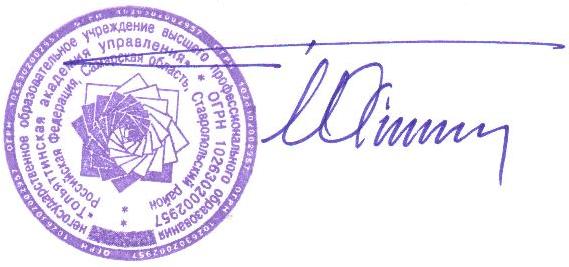 20.08.2014Перечень лиц, рекомендованных к зачислению на места с оплатой стоимости обученияпо направлению подготовки«РЕКЛАМА И СВЯЗИ С ОБЩЕСТВЕННОСТЬЮ»Крайний срок предоставления оригинала аттестата и заключения договора – 21 августа 2014 года.№ п/пФ.И.О.Ф.И.О.РЯРЯМАТМАТОБЩОБЩИТОГОИТОГОДокументНа места с оплатой стоимости обученияНа места с оплатой стоимости обученияНа места с оплатой стоимости обученияНа места с оплатой стоимости обученияНа места с оплатой стоимости обученияНа места с оплатой стоимости обученияНа места с оплатой стоимости обученияНа места с оплатой стоимости обученияНа места с оплатой стоимости обученияНа места с оплатой стоимости обученияНа места с оплатой стоимости обученияНа места с оплатой стоимости обученияБаранова Юлия Игоревна959558586767220220копиикопииДемидова Екатерина Александровна878752527575214214копиикопииАхметшина Алия Ильдаровна828254547777213213копиикопииСерова Анастасия Михайловна909050507070210210копиикопииСухарева Анна Игоревна797954547272205205копиикопииТурлачева Алла Петровна797958586262199199копиикопииЮнусова Сабина Рафаэлевна848438385858180180копиикопииКотова Полина Константиновна727255554848175175договор№29/3 от 01.08.2014договор№29/3 от 01.08.2014Тикотина Ольга Константиновна676741415959167167копиикопииАндреева Алина Дмитриевна656545455555165165копиикопииСашнева Анна Вячеславовна666637375959162162договор№33/3 от 05.08.2014договор№33/3 от 05.08.2014Колесников Сергей Витальевич464634345454134134договор№47/3 от 18.08.2014договор№47/3 от 18.08.2014